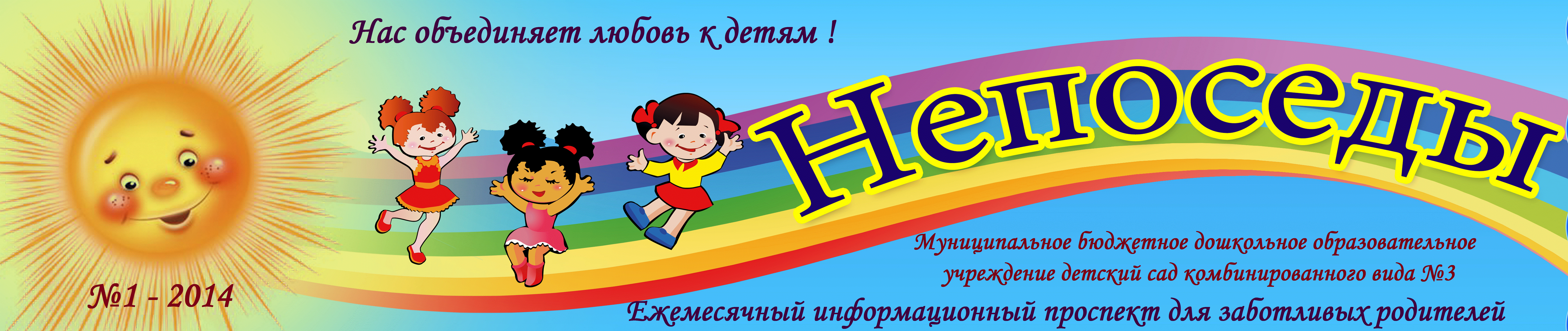 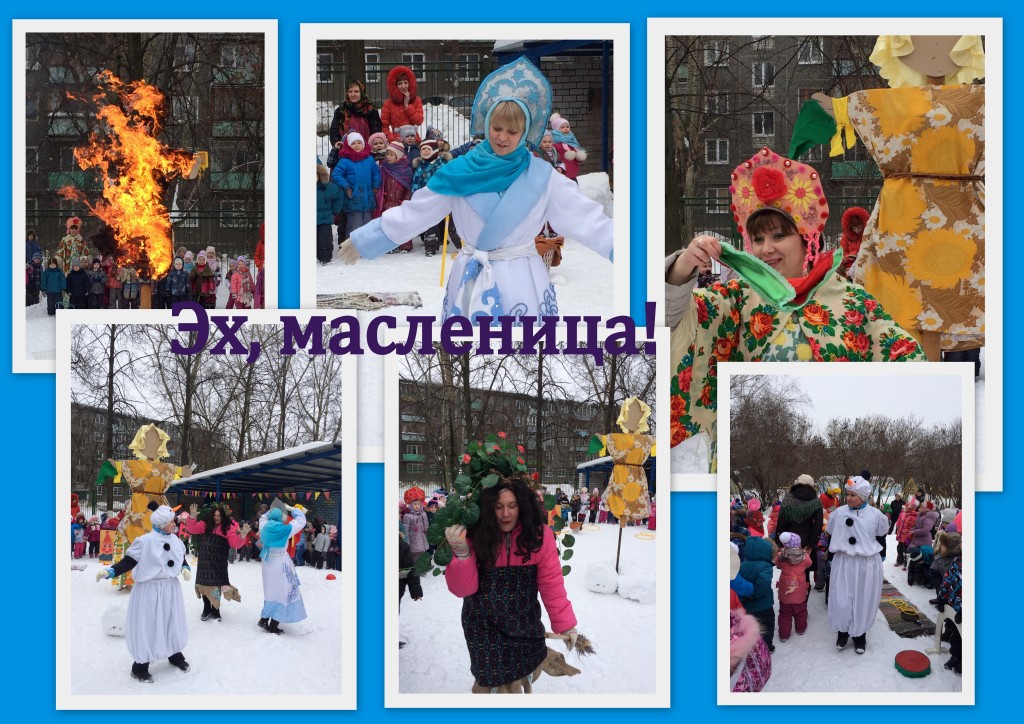 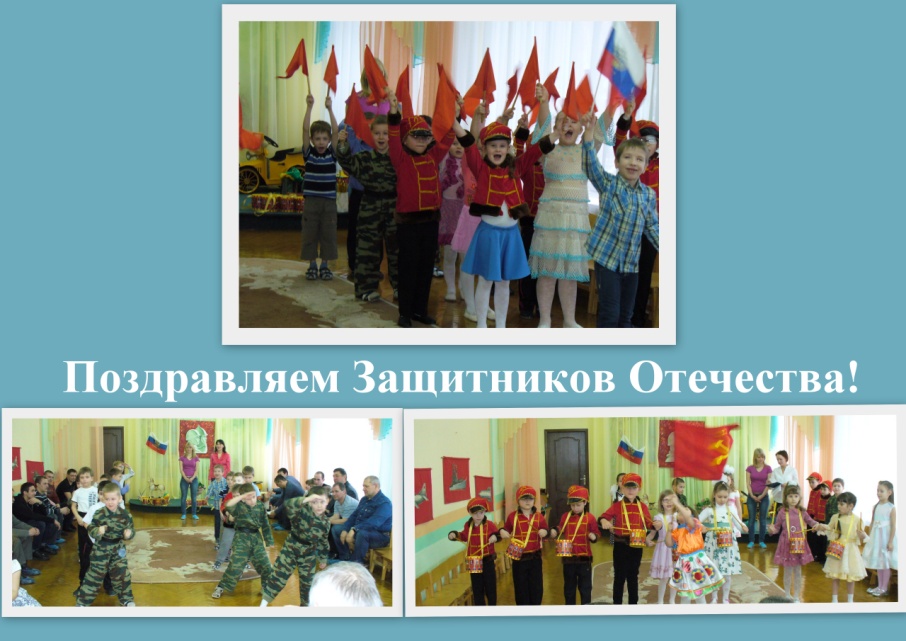 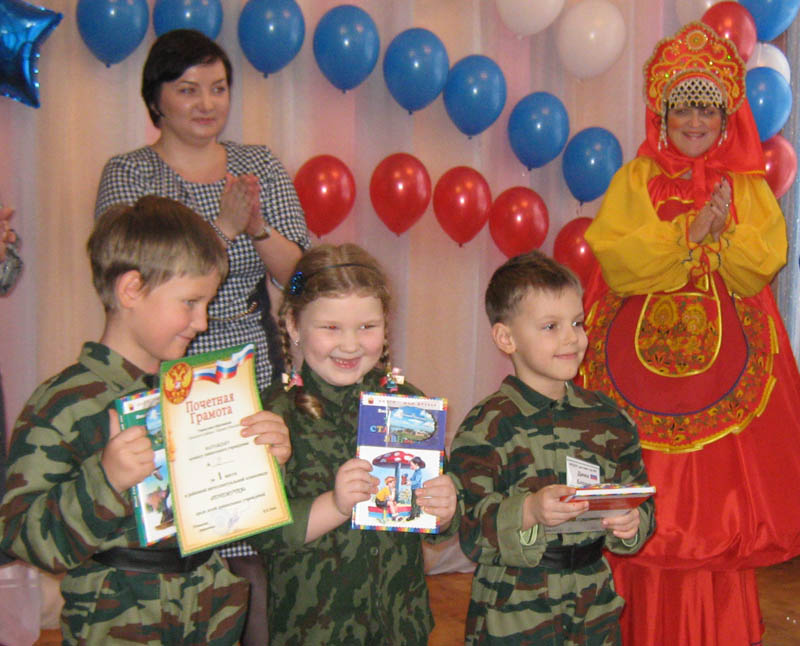 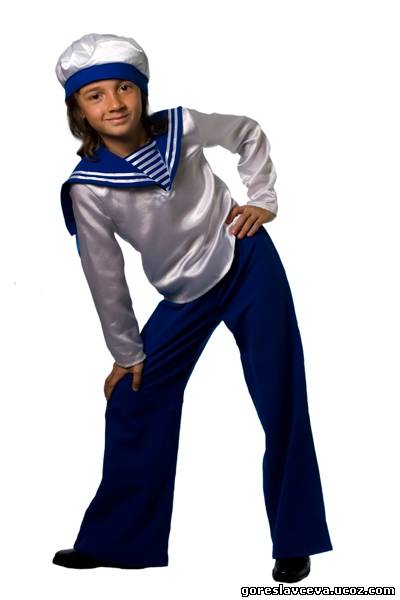 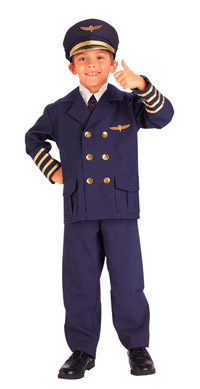 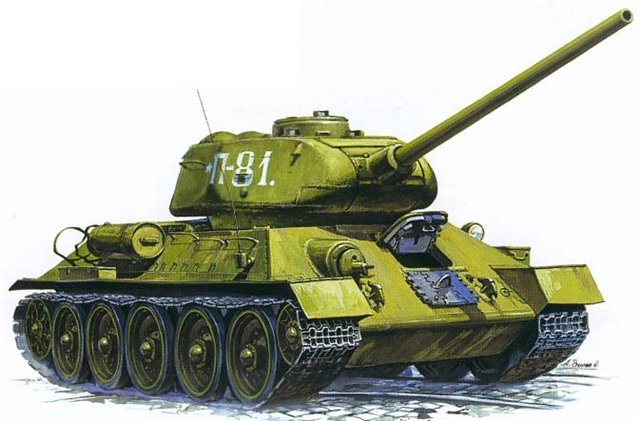 Мастерим вместе с папой парусник Инструменты. Для изготовления своими руками модели парусника необходимы ножницы и шило Материалы. Основа парусника — пластиковая бутылка. Для построения  модели возьмем, например,  чистую внутри прозрачную бутылку объемом 1.5-2 литра, деревянные рейки сечением 5х5мм длиной от 15 до 50см, нитки, два гвоздя длиной 20-40мм (их можно заменить кусочками проволоки согнутых в виде буквы «S»), бумага формата А4. При отсутствии готовых реек,  будущие мачты сделаем из сухих прямых веточек. Для балласта необходимо использоваться мелкие камушки или песок, которые будут засыпаться внутрь бутылки. Для постройки бутылочного парусника подготовьте рабочее место, а работая с инструментом соблюдайте технику безопасности, ход инструмента должен быть от себя, берегите пальцы!!!                                                                              Вырезаем ножницами паруса (рис 1.) Шилом намечаем  отверстия в пластиковой бутылке куда будут установлены мачты. Мачты должны быть расположены на одной линии. Отверстия в пластиковой бутылке аккуратно вращательными движениями кончиками ножниц расширяем до диаметра соответствующих мачт. Вставляем в отверстия мачты. (рис 2.) Для крепления  ниток (такелажа) со стороны кормы будущего парусника (донышко бутылки) на расстоянии 3-4 см от линии установки мачт вставляются два гвоздя.( рис 3) Для установки на мачте в каждом парусе необходимо сделать два надреза. Ставим паруса, технология приведена на фотографии.(рис 4) Берем нитки и ставим такелаж. Основная цель использования ниток — придать красивый вид фрегату, выровнять мачты и закрепить паруса от беспорядочного вращения на ветру. (рис 5,6,7) Засыпаем балласт (рис 9)          Семь футов под килем!!!! 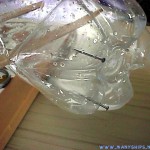 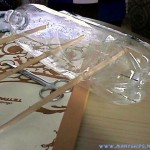 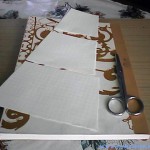 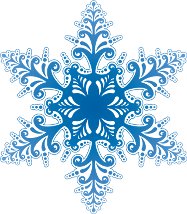 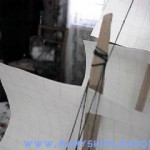 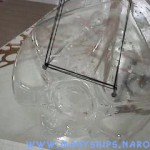 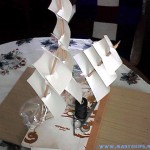 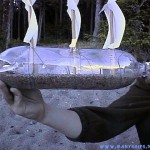 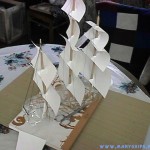 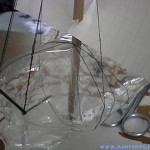 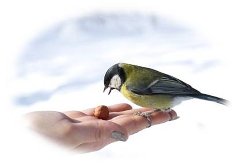 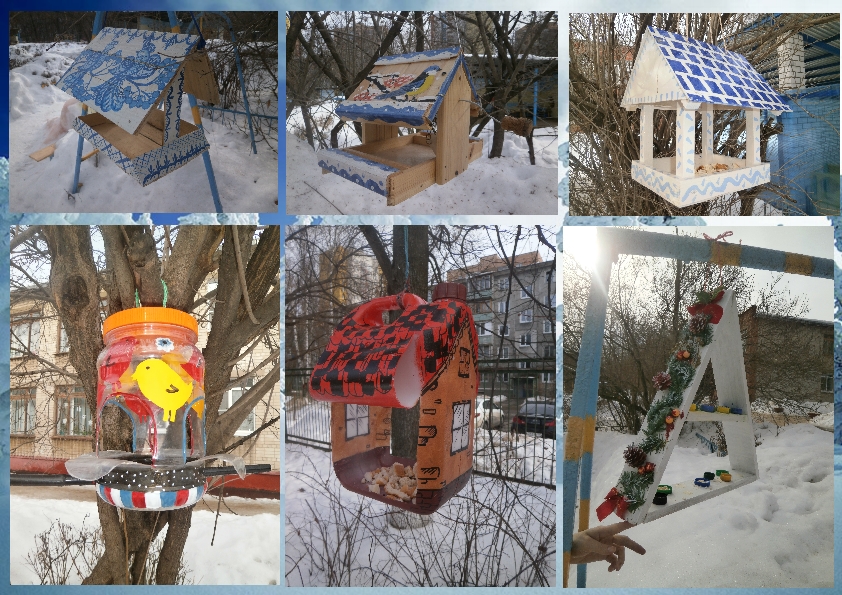 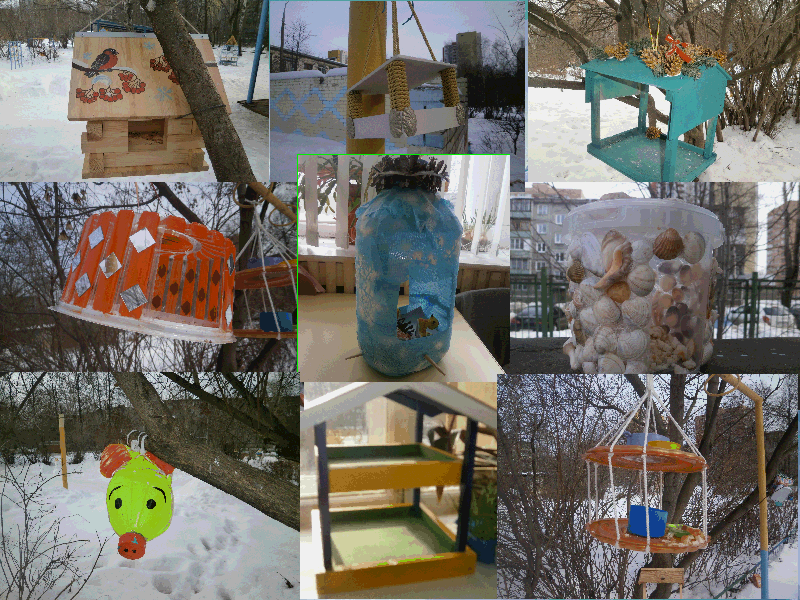 Муниципальное бюджетное дошкольное образовательное  учреждение  детский сад комбинированного вида №3Наш сайт : dou3nn.ru  Наша эл. почта: dou3nn@yandex/ruТелефон: +7 (831) 251-24-00